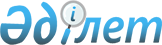 Об установлении публичного сервитутаПостановление акимата Актогайского района Карагандинской области от 13 июня 2019 года № 24/01. Зарегистрировано Департаментом юстиции Карагандинской области 18 июня 2019 года № 5386
      В соответствии с Земельным Кодексом Республики Казахстан от 20 июня 2003 года, Законом Республики Казахстан от 23 января 2001 года "О местном государственном управлении и самоуправлении в Республике Казахстан", акимат Актогайского района ПОСТАНОВЛЯЕТ:
      1. Установить публичный сервитут сроком до 15 декабря 2020 года без изъятия земельного участка у собственников и землепользователей товариществу с ограниченной ответственностью "Балхаш-Сарышаган" общей площадью – 1291827,0 гектар, в том числе 2157,0 гектар земельный участок лесного фонда для разведки полезных ископаемых и геологическому изучению.
      2. Товариществу с ограниченной ответственностью "Балхаш-Сарышаган" (по согласованию) обеспечить возмещение убытков собственникам земельных участков и землепользователям в полном объеме, размер убытков и порядок их компенсации определить соглашением сторон в соответствии с действующим законодательством Республики Казахстан.
      3. Государственному учреждению "Отдел земельных отношений, архитектуры и градостроительства Актогайского района" принять меры, вытекающие из настоящего постановления.
      4. Контроль за исполнением данного постановления возложить на курирующего заместителя акима района.
      5. Настоящее постановление вводится в действие со дня первого официального опубликования.
					© 2012. РГП на ПХВ «Институт законодательства и правовой информации Республики Казахстан» Министерства юстиции Республики Казахстан
				
      Аким района

С. Абеуова
